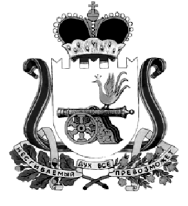 АДМИНИСТРАЦИЯ МУНИЦИПАЛЬНОГО ОБРАЗОВАНИЯ“КАРДЫМОВСКИЙ  РАЙОН” СМОЛЕНСКОЙ ОБЛАСТИ П О С Т А Н О В Л Е Н И Е от ___.____. 2015     №  _____Об утверждении Административного регламента о предоставлении муниципальной услуги «Предоставление жилого помещения специализированного жилищного фонда Кардымовского городского поселения гражданам, включенным в очередь на получение жилого помещений специализированного жилищного фонда Кардымовского городского поселения»В соответствии с Постановлением Правительства РФ от 11.11.2005 № 679 «О порядке разработки и утверждения Административных регламентов исполнения государственных функций (предоставления государственных услуг)», Администрация муниципального образования «Кардымовский район» Смоленской областип о с т а н о в л я е т :1.Утвердить Административный регламент о предоставлении муниципальной услуги «Предоставление жилого помещения специализированного жилищного фонда Кардымовского городского поселения гражданам, включенным в очередь на получение жилого помещений специализированного жилищного фонда Кардымовского городского поселения». 2. Постановление Администрации Кардымовского городского поселения Кардымовского района Смоленской области от 26.12.2011 № 0087 «Об утверждении Административного регламента Администрации Кардымовского городского поселения Кардымовского  района Смоленской  области по предоставлению муниципальной услуги  «Предоставление жилого помещения специализированного жилищного фонда Кардымовского городского поселения гражданам, включенным в очередь на получение жилого помещений специализированного жилищного фонда Кардымовского городского поселения» признать утратившим силу.3. Контроль исполнения настоящего постановления возложить на заместителя Главы Администрации муниципального образования «Кардымовский район»  Смоленской области  В.В. Плешкова. 4. Настоящее постановление вступает в силу со дня его подписания.Глава Администрации муниципального образования «Кардымовский район» Смоленской областиО.В. Иванов